.Note: 2 restarts on wall 3 and wall 6 after 16 counts with a little change, look down below ?[1-8]: Basic L, ¼ L Back, ½ L Fw, Mambo Step, Back, ½ R Fw, ¼ R Rock, Weave[9-16]: Cross Sweep, Cross, 1/8 R Back, Back x2, 1/8 R , Fw, ½ R Back Sweep, Press, ½ R fw, ½ R Back, ¼ R , Cross[17-24]: Side, 1/8L Back, Back, 1/8 L Side, Cross Rock Side, Cross, ¼ L Back, ¼ Sweep, Back Rock, Pivot ½ R[25-32]: Fw, Fw, ½ R Back, ¼ R, Cross Rock Side, Cross, 1/8 R back, Back, 1/8 R Side, 1/8 R Fw, Fw, 1/8 R Cross(**) TAG / Restart on walls 3 and 6:[9-16] Cross Sweep, Cross, 1/8 R Back, Back x2, 1/8 R Side, Fw, ½ R Back Sweep, Press, ½ R fw, ½ R Back, ¼ R, TouchHOPE YOU ENJOY…Contact: E-mail: (Renenewline@hotmail.com)C & L In D (aka Cold & Lost in Desperation)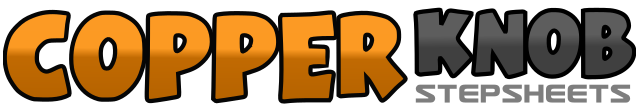 .......Count:32Wall:2Level:High Intermediate Smooth.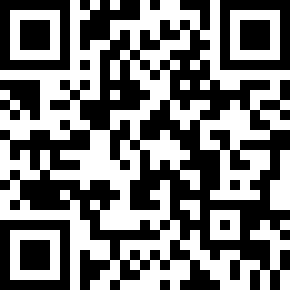 Choreographer:Rene Madsen (DK) - June 2011Rene Madsen (DK) - June 2011Rene Madsen (DK) - June 2011Rene Madsen (DK) - June 2011Rene Madsen (DK) - June 2011.Music:Iridescent - LINKIN PARKIridescent - LINKIN PARKIridescent - LINKIN PARKIridescent - LINKIN PARKIridescent - LINKIN PARK........1-2&Step L to L side, step R behind L, cross L over R3&4&¼ turn L step R back, ½ turn L step L forward, rock R forward, recover L (3.00)5-6&Step R back, step L back, ½ turn R step R forward (9.00)7&8&¼ R rock L to L side, recover R, step L behind R, step R to R side (12.00)1-2&Cross L over R as you sweep R from back to front, Cross R over L, 1/8 turn R step L back (1.30)3&4&Step R back, step L back, 1/8 turn R step R to R side, step L forward (3.00)5&6½ turn L step R back start sweeping L from front to back, ½ turn L continue sweep L forward, Press L forward prep over L shoulder (3.00)7&8&½ turn R step R forward, ½ turn R step L back, ¼ turn R step R to R side, (**) cross L over R (6.00)1-2&Step R a big step to R, 1/8 turn L step L back, step R back (4.30)3&4& 1/8 turn L step L to L side, cross rock R over L, recover L, step R to R side (3.00)5-6&Cross L over R, ¼ turn L step R back sweeping L from front to back, ¼ turn L continue sweeping L back (9.00)7&8&Rock L back, recover R, step L forward, ½ turn R step R forward (3.00)1-2&Step L forward, step R forward, ½ turn R step L back (9.00)3&4&¼ turn R step R to R side, cross rock L over R, recover R, step L to L side (12.00)5-6&Cross R over L, 1/8 turn R step L back, step R back (1.30)7&8& 1/8 turn R step L behind R, 1/8 turn R step R forward, step L forward, 1/8 turn R cross R over L (6.00)1-2&Cross L over R sweep R from back to front, Cross R over L, 1/8 turn R step L back3&4&Step R back, step L back, 1/8 turn R step R to R side, step L forward5&6½ turn L step R back start sweeping L front to back, ½ turn L continue sweep L, Press L forward prep over L shoulder7&8&½ turn R step R forward, ½ turn R step L back, ¼ turn R step R to R side, touch L next to R